ДЕПАРТАМЕНТ ПО ДЕЛАМ КАЗАЧЕСТВА И КАДЕТСКИХ УЧЕБНЫХ ЗАВЕДЕНИЙ РОСТОВСКОЙ ОБЛАСТИГОСУДАРСТВЕННОЕ БЮДЖЕТНОЕ ПРОФЕССИОНАЛЬНОЕ ОБРАЗОВАТЕЛЬНОЕ УЧРЕЖДЕНИЕ РОСТОВСКОЙ ОБЛАСТИ «БЕЛОКАЛИТВИНСКИЙ КАЗАЧИЙ КАДЕТСКИЙ ПРОФЕССИОНАЛЬНЫЙ ТЕХНИКУМ ИМЕНИ ГЕРОЯ СОВЕТСКОГО СОЮЗА БЫКОВА БОРИСА ИВАНОВИЧА»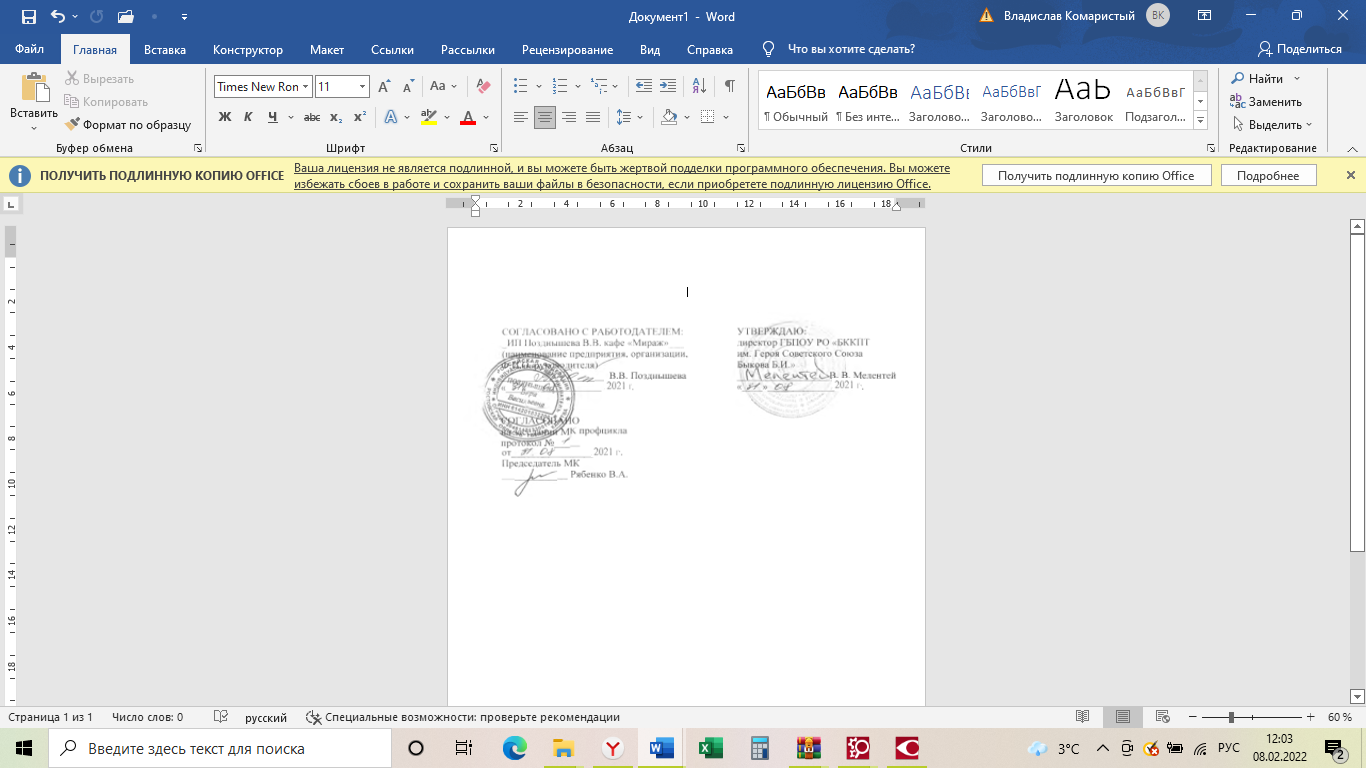 РАБОЧАЯ ПРОГРАММА УЧЕБНОЙ ДИСЦИПЛИНЫОП.02 ОСНОВЫ ТОВАРОВЕДЕНИЯ ПРОДОВОЛЬСТВЕННЫХ ТОВАРОВПрограмма подготовки квалифицированных рабочих, служащих для профессии СПО 43.01.09 Повар, кондитер естественно-научного профиля на базе основного общего образованияп. Коксовый2021 г.1. ОБЩАЯ ХАРАКТЕРИСТИКА ПРОГРАММЫ УЧЕБНОЙ ДИСЦИПЛИНЫ1.1. Место дисциплины в структуре основной профессиональной образовательной программы: дисциплина относится к общепрофессиональному циклу, связана с освоением профессиональных компетенций по всем профессиональным модулям, входящим в профессию, с дисциплинами ОП.02. Основы товароведения продовольственных товаров.1.2. Цель и планируемые результаты освоения дисциплины:Личностные результаты освоения программы2.СТРУКТУРА И СОДЕРЖАНИЕ УЧЕБНОЙ ДИСЦИПЛИНЫ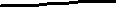  Объем учебной дисциплины и виды учебной работы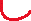 2.2. Тематический план и содержание учебной дисциплины 3. УСЛОВИЯ РЕАЛИЗАЦИИ ПРОГРАММЫ УЧЕБНОЙ ДИСЦИПЛИНЫ3.1. Для реализации программы учебной дисциплины должны быть предусмотрены следующие специальные помещения:Кабинет «Товароведения продовольственных товаров»оснащенный оборудованием: доской учебной, рабочим местом преподавателя, столами, стульями (по числу обучающихся), шкафами для хранения муляжей (инвентаря), раздаточного дидактического материала и др.; техническими средствами компьютером, средствами аудиовизуализации, мультимедийным проектором; наглядными пособиями (натуральными образцами продуктов, муляжами, плакатами, DVD фильмами, мультимедийными пособиями).3.2. Информационное обеспечение реализации программыДля реализации программы библиотечный фонд образовательной организации должен иметь печатные и/или электронные образовательные и информационные ресурсы, рекомендуемых для использования в образовательном процессе  Основная литература:1.Епифанова М В «Товароведение продовольственных товаров» изд-во Академия  2020 электронное изд. 4. КОНТРОЛЬ И ОЦЕНКА РЕЗУЛЬТАТОВ ОСВОЕНИЯ УЧЕБНОЙ ДИСЦИПЛИНЫКод ПК, ОКУменияЗнанияПК 1.1-1.4, ПК 2.1-2.8, ПК 3.1-3.6, ПК 4.1-4.5, ПК 5.1-5.5проводить органолептическую оценку качества и безопасности продовольственных продуктов и сырья;оценивать условия и организовывать хранение продуктов и запасов с учетом требований системы анализа, оценки и управления опасными факторами (ХАССП);оформлять учетно-отчетную документацию по расходу и хранению продуктов;осуществлять контроль хранения и расхода продуктовассортимент, товароведные характеристики, требования к качеству, упаковке, транспортированию и реализации, условия и сроки хранения основных групп продовольственных товаров;виды сопроводительной документации на различные группы продуктов;методы контроля качества, безопасности пищевого сырья, продуктов;современные способы обеспечения правильной сохранности запасов и расхода продуктов;виды складских помещений и требования к ним;правила оформления заказа на продукты со склада и приема продуктов, поступающих со склада и от поставщиков.ОК 01Распознавать задачу и/или проблему в профессиональном и/или социальном контексте.Анализировать задачу и/или проблему и выделять её составные части.Правильно выявлять и эффективно искать информацию, необходимую для решения задачи и/или проблемы.Составить план действия. Определять необходимые ресурсы.Владеть актуальными методами работы в профессиональной и смежных сферах.Реализовать составленный план.Оценивать результат и последствия своих действий (самостоятельно или с помощью наставника).Актуальный профессиональный и социальный контекст, в котором приходится работать и жить.Основные источники информации и ресурсы для решения задач и проблем в профессиональном и/или социальном контексте.Алгоритмы выполнения работ в профессиональной и смежных областях.Методы работы в профессиональной и смежных сферах.Структура плана для решения задач.Порядок оценки результатов решения задач профессиональной деятельности.ОК 02Определять задачи поиска информацииОпределять необходимые источники информацииПланировать процесс поискаСтруктурировать получаемую информациюВыделять наиболее значимое в перечне информацииОценивать практическую значимость результатов поискаОформлять результаты поискаНоменклатура информационных источников применяемых в профессиональной деятельностиПриемы структурирования информацииФормат оформления результатов поиска информацииОК 03Определять актуальность нормативно-правовой документации в профессиональной деятельностиВыстраивать траектории профессионального и личностного развитияСодержание актуальной нормативно-правовой документацииСовременная научная и профессиональная терминологияВозможные траектории профессионального развития и самообразованияОК 04Организовывать работу коллектива и командыВзаимодействовать с коллегами, руководством, клиентами.  Психология коллективаПсихология личностиОсновы проектной деятельностиОК 05Излагать свои мысли на государственном языкеОформлять документыОсобенности социального и культурного контекстаПравила оформления документов.ОК 06Описывать значимость своей профессииПрезентовать структуру профессиональной деятельности по профессииСущность гражданско-патриотической позицииОбщечеловеческие ценностиПравила поведения в ходе выполнения профессиональной деятельностиОК 07Соблюдать нормы экологической безопасностиОпределять направления ресурсосбережения в рамках профессиональной деятельности по профессииПравила экологической безопасности при ведении профессиональной деятельностиОсновные ресурсы задействованные в профессиональной деятельностиПути обеспечения ресурсосбережения.ОК 09Применять средства информационных технологий для решения профессиональных задачИспользовать современное программное обеспечениеСовременные средства и устройства информатизацииПорядок их применения и программное обеспечение в профессиональной деятельностиОК 10ОК 11Понимать общий смысл четко произнесенных высказываний на известные темы (профессиональные и бытовые), понимать тексты на базовые профессиональные темыучаствовать в диалогах на знакомые общие и профессиональные темыстроить простые высказывания о себе и о своей профессиональной деятельностикратко обосновывать и объяснить свои действия (текущие и планируемые)писать простые связные сообщения на знакомые или интересующие профессиональные темыправила построения простых и сложных предложений на профессиональные темыосновные общеупотребительные глаголы (бытовая и профессиональная лексика)лексический минимум, относящийся к описанию предметов, средств и процессов профессиональной деятельностиособенности произношенияправила чтения текстов профессиональной направленностиЛичностные результаты реализации программы воспитания Код личностных результатов реализации программы воспитанияОсознающий себя гражданином и защитником великой страны.ЛР 1Проявляющий активную гражданскую позицию, демонстрирующий приверженность принципам честности, порядочности, открытости, экономически активный и участвующий в студенческом и территориальном самоуправлении, в том числе на условиях добровольчества, продуктивно взаимодействующий и участвующий в деятельности общественных организаций.ЛР 2Соблюдающий нормы правопорядка, следующий идеалам гражданского общества, обеспечения безопасности, прав и свобод граждан России. Лояльный к установкам и проявлениям представителей субкультур, отличающий их от групп с деструктивным и девиантным поведением. Демонстрирующий неприятие и предупреждающий социально опасное поведение окружающих.ЛР 3Проявляющий и демонстрирующий уважение к людям труда, осознающий ценность собственного труда. Стремящийся к формированию в сетевой среде личностно и профессионального конструктивного «цифрового следа».ЛР 4Демонстрирующий приверженность к родной культуре, исторической памяти на основе любви к Родине, родному народу, малой родине, принятию традиционных ценностей многонационального народа России.ЛР 5Проявляющий уважение к людям старшего поколения и готовность к участию в социальной поддержке и волонтерских движениях.  ЛР 6Осознающий приоритетную ценность личности человека; уважающий собственную и чужую уникальность в различных ситуациях, во всех формах и видах деятельности. ЛР 7Проявляющий и демонстрирующий уважение к представителям различных этнокультурных, социальных, конфессиональных и иных групп. Сопричастный к сохранению, преумножению и трансляции культурных традиций и ценностей многонационального российского государства.ЛР 8Соблюдающий и пропагандирующий правила здорового и безопасного образа жизни, спорта; предупреждающий либо преодолевающий зависимости от алкоголя, табака, психоактивных веществ, азартных игр и т.д. Сохраняющий психологическую устойчивость в ситуативно сложных или стремительно меняющихся ситуациях.ЛР 9Заботящийся о защите окружающей среды, собственной и чужой безопасности, в том числе цифровой.ЛР 10Проявляющий уважение к эстетическим ценностям, обладающий основами эстетической культуры. ЛР 11Принимающий семейные ценности, готовый к созданию семьи и воспитанию детей; демонстрирующий неприятие насилия в семье, ухода от родительской ответственности, отказа от отношений со своими детьми и их финансового содержания.ЛР 12Личностные результатыреализации программы воспитания, 
определенные отраслевыми требованиями к деловым качествам личностиЛичностные результатыреализации программы воспитания, 
определенные отраслевыми требованиями к деловым качествам личностиГармонично, разносторонне развитый, активно выражающий отношение к преобразованию общественных пространств, промышленной и технологической эстетике предприятия, корпоративному дизайну, товарным знакам. ЛР 13Оценивающий возможные ограничители свободы своего профессионального выбора, предопределенные психофизиологическими особенностями или состоянием здоровья, мотивированный к сохранению здоровья в процессе профессиональной деятельности. ЛР 14Открытый к текущим и перспективным изменениям в мире труда и профессий. ЛР 15Мотивированный к освоению функционально близких видов профессиональной деятельности, имеющих общие объекты (условия, цели) труда, либо иные схожие характеристики. ЛР 16Экономически активный, предприимчивый, готовый к самозанятости. ЛР 17Сохраняющий психологическую устойчивость в ситуативно сложных или стремительно меняющихся ситуациях. ЛР 18Личностные результатыреализации программы воспитания, 
определенные ключевыми работодателямиЛичностные результатыреализации программы воспитания, 
определенные ключевыми работодателямиУмение реализовать лидерские качества на производстве ЛР 19Стрессоустойчивость, коммуникабельность ЛР 20Личностные результатыреализации программы воспитания, 
определенные субъектами образовательного процесса (при наличии)Личностные результатыреализации программы воспитания, 
определенные субъектами образовательного процесса (при наличии)Мотивация к самообразованию и развитиюЛР 21Вид учебной работыОбъем часовОбъем часовОбъем образовательной программы 6060в том числе:в том числе:в том числе:теоретическое обучение2121лабораторные занятия2828самостоятельная работа1010практические занятия--Промежуточная аттестация в форме дифференцированного зачета1Наименование разделов и темСодержание учебного материалаи формы организации деятельности обучающихсяОбъемчасовОсваиваемые элементы компетенций1234Раздел 1 Общие сведения пищевых продуктовОбщие сведения пищевых продуктовОбщие сведения пищевых продуктовТема 1.1Химический состав пищевых продуктов.Содержание учебного материалаТема 1.1Химический состав пищевых продуктов.Пищевые вещества: вода, минеральные вещества, углеводы, жиры, белки, витамины, ферменты. Состав пищевых веществ, значение в питании.2ОК 1-7,9,10ПК 1.1-1.5 ПК 2.1-2.8ПК 3.1-3.6ПК 4.1-4.5ПК 5.1-5.5ЛК 16, 18, 19, 20, 21Тема 1.1Химический состав пищевых продуктов.Энергетическая ценность пищевых продуктов.2ОК 1-7,9,10ПК 1.1-1.5 ПК 2.1-2.8ПК 3.1-3.6ПК 4.1-4.5ПК 5.1-5.5ЛК 16, 18, 19, 20, 21Тема 1.1Химический состав пищевых продуктов.Тематика лабораторных работ №12Тема 1.1Химический состав пищевых продуктов.Изучение потребительских свойств продовольственных товаров.Определение качества сырья органолептическим методом.2Тема 1.2Классификация продовольственных товаров.Содержание учебного материала4ОК 1-7,9,10ПК 1.1-1.5 ПК 2.1-2.8ПК 3.1-3.6ПК 4.1-4.5ПК 5.1-5.5ЛК 16, 18, 19, 20, 21Тема 1.2Классификация продовольственных товаров.1.  Классификация продовольственных товаров. 4ОК 1-7,9,10ПК 1.1-1.5 ПК 2.1-2.8ПК 3.1-3.6ПК 4.1-4.5ПК 5.1-5.5ЛК 16, 18, 19, 20, 21Тема 1.2Классификация продовольственных товаров.2. Качество и безопасность продовольственных товаров.4ОК 1-7,9,10ПК 1.1-1.5 ПК 2.1-2.8ПК 3.1-3.6ПК 4.1-4.5ПК 5.1-5.5ЛК 16, 18, 19, 20, 21Тема 1.2Классификация продовольственных товаров.Самостоятельная работа обучающихся №14ОК 1-7,9,10ПК 1.1-1.5 ПК 2.1-2.8ПК 3.1-3.6ПК 4.1-4.5ПК 5.1-5.5ЛК 16, 18, 19, 20, 21Тема 1.2Классификация продовольственных товаров.Работа над учебным материалом, ответы на контрольные вопросы; изучение нормативных материалов; решение задач и упражнений по образцу; решение ситуационных производственных (профессиональных задач); подготовка сообщений.Выполнение реферата по теме: «Качество сырья, как залог полноценного питания!».4ОК 1-7,9,10ПК 1.1-1.5 ПК 2.1-2.8ПК 3.1-3.6ПК 4.1-4.5ПК 5.1-5.5ЛК 16, 18, 19, 20, 21Тема 1.3Товароведная характеристика овощей, плодов, грибов и продуктов их переработки.Содержание учебного материала2ОК 1-7,9,10ПК 1.1-1.5 ПК 2.1-2.8ПК 3.1-3.6ПК 4.1-4.5ПК 5.1-5.5ЛК 16, 18, 19, 20, 21Тема 1.3Товароведная характеристика овощей, плодов, грибов и продуктов их переработки.Ассортимент и характеристика, значение в питании, общие требования к качеству свежих овощей, плодов, грибов и продуктов их переработки, в том числе региональных. Кулинарное назначение овощей, плодов, грибов и продуктов их переработки.2ОК 1-7,9,10ПК 1.1-1.5 ПК 2.1-2.8ПК 3.1-3.6ПК 4.1-4.5ПК 5.1-5.5ЛК 16, 18, 19, 20, 21Тема 1.3Товароведная характеристика овощей, плодов, грибов и продуктов их переработки.Условия и сроки хранения свежих овощей, плодов, грибов и продуктов их переработки.2ОК 1-7,9,10ПК 1.1-1.5 ПК 2.1-2.8ПК 3.1-3.6ПК 4.1-4.5ПК 5.1-5.5ЛК 16, 18, 19, 20, 21Тема 1.3Товароведная характеристика овощей, плодов, грибов и продуктов их переработки.Тематика лабораторных работ №22ОК 1-7,9,10ПК 1.1-1.5 ПК 2.1-2.8ПК 3.1-3.6ПК 4.1-4.5ПК 5.1-5.5ЛК 16, 18, 19, 20, 21Тема 1.3Товароведная характеристика овощей, плодов, грибов и продуктов их переработки.1. Изучение хозяйственно-ботанических сортов корнеплодов и оценка качества по стандарту. 2. Изучение помологических сортов семечковых плодов и оценка качества по стандарту.2ОК 1-7,9,10ПК 1.1-1.5 ПК 2.1-2.8ПК 3.1-3.6ПК 4.1-4.5ПК 5.1-5.5ЛК 16, 18, 19, 20, 21Тема 1.3Товароведная характеристика овощей, плодов, грибов и продуктов их переработки.Самостоятельная работа обучающихся №22Тема 1.3Товароведная характеристика овощей, плодов, грибов и продуктов их переработки.Работа над учебным материалом, ответы на контрольные вопросы; изучение нормативных материалов; решение задач и упражнений по образцу; решение ситуационных производственных (профессиональных задач); подготовка сообщений.1. Подготовка слайд-презентации по теме: «Польза плодоовощных продуктов для организма человека».2Тема 1.4Товароведная характеристика зерновых товаров.Содержание учебного материала2ОК 1-7,9,10ПК 1.1-1.5 ПК 2.1-2.8ПК 3.1-3.6ПК 4.1-4.5ПК 5.1-5.5ЛК 16, 18, 19, 20, 21Тема 1.4Товароведная характеристика зерновых товаров.Ассортимент и характеристика, значение в питании, общие требования к качеству зерна и продуктов его переработки: круп, муки, макаронных изделий, хлеба и хлебобулочных изделий.  Кулинарное назначение зерновых товаров.2ОК 1-7,9,10ПК 1.1-1.5 ПК 2.1-2.8ПК 3.1-3.6ПК 4.1-4.5ПК 5.1-5.5ЛК 16, 18, 19, 20, 21Тема 1.4Товароведная характеристика зерновых товаров.Условия и сроки хранения зерновых товаров.2ОК 1-7,9,10ПК 1.1-1.5 ПК 2.1-2.8ПК 3.1-3.6ПК 4.1-4.5ПК 5.1-5.5ЛК 16, 18, 19, 20, 21Тема 1.4Товароведная характеристика зерновых товаров.Тематика лабораторных работ №34ОК 1-7,9,10ПК 1.1-1.5 ПК 2.1-2.8ПК 3.1-3.6ПК 4.1-4.5ПК 5.1-5.5ЛК 16, 18, 19, 20, 21Тема 1.4Товароведная характеристика зерновых товаров.1. Ознакомление с ассортиментом круп и макаронных изделий и оценка качества по стандарту.4ОК 1-7,9,10ПК 1.1-1.5 ПК 2.1-2.8ПК 3.1-3.6ПК 4.1-4.5ПК 5.1-5.5ЛК 16, 18, 19, 20, 21Тема 1.4Товароведная характеристика зерновых товаров.Самостоятельная работа обучающихся №31Тема 1.4Товароведная характеристика зерновых товаров.Работа над учебным материалом, ответы на контрольные вопросы; изучение нормативных материалов; решение задач и упражнений по образцу; решение ситуационных производственных (профессиональных задач); подготовка сообщений.1. Подготовка слайд-презентации по теме: «Зерно и продукты его переработки».1Тема 1.5Товароведная характеристика молочных товаров.Содержание учебного материала2ОК 1-7,9,10ПК 1.1-1.5 ПК 2.1-2.8ПК 3.1-3.6ПК 4.1-4.5ПК 5.1-5.5ЛК 16, 18, 19, 20, 21Тема 1.5Товароведная характеристика молочных товаров.Ассортимент и характеристика, значение в питании, общие требования к качеству молока и молочных продуктов. Кулинарное назначение молочных товаров.2ОК 1-7,9,10ПК 1.1-1.5 ПК 2.1-2.8ПК 3.1-3.6ПК 4.1-4.5ПК 5.1-5.5ЛК 16, 18, 19, 20, 21Тема 1.5Товароведная характеристика молочных товаров.Условия и сроки хранения молочных товаров.2ОК 1-7,9,10ПК 1.1-1.5 ПК 2.1-2.8ПК 3.1-3.6ПК 4.1-4.5ПК 5.1-5.5ЛК 16, 18, 19, 20, 21Тема 1.5Товароведная характеристика молочных товаров.Тематика лабораторных работ №44Тема 1.5Товароведная характеристика молочных товаров.1. Оценка качества молока, сливок, сыров по стандарту.4Тема 1.5Товароведная характеристика молочных товаров.Самостоятельная работа обучающихся №41Тема 1.5Товароведная характеристика молочных товаров.Работа над учебным материалом, ответы на контрольные вопросы; изучение нормативных материалов; решение задач и упражнений по образцу; решение ситуационных производственных (профессиональных задач); подготовка сообщений. 1. Выполнение мини проекта по теме: «Чудо-Молочная страна!».1Тема 1.6Товароведная характеристика рыбы, рыбных продуктов.Содержание учебного материала2ОК 1-7,9,10ПК 1.1-1.5 ПК 2.1-2.8ПК 3.1-3.6ПК 4.1-4.5ПК 5.1-5.5ЛК 16, 18, 19, 20, 21Тема 1.6Товароведная характеристика рыбы, рыбных продуктов.Ассортимент и характеристика, значение в питании, общие требования к качеству рыбы, рыбных продуктов. Кулинарное назначение рыбы, рыбных продуктов2ОК 1-7,9,10ПК 1.1-1.5 ПК 2.1-2.8ПК 3.1-3.6ПК 4.1-4.5ПК 5.1-5.5ЛК 16, 18, 19, 20, 21Тема 1.6Товароведная характеристика рыбы, рыбных продуктов.Условия и сроки хранения рыбы и рыбных продуктов2ОК 1-7,9,10ПК 1.1-1.5 ПК 2.1-2.8ПК 3.1-3.6ПК 4.1-4.5ПК 5.1-5.5ЛК 16, 18, 19, 20, 21Тема 1.6Товароведная характеристика рыбы, рыбных продуктов.Тематика лабораторных работ №54ОК 1-7,9,10ПК 1.1-1.5 ПК 2.1-2.8ПК 3.1-3.6ПК 4.1-4.5ПК 5.1-5.5ЛК 16, 18, 19, 20, 21Тема 1.6Товароведная характеристика рыбы, рыбных продуктов.1. Оценка качества рыбы по органолептическим показателям.2. Оценка качества рыбных консервов по органолептическим показателям тары, содержимого и герметичности. Расшифровка маркировки, указанной на упаковке.4ОК 1-7,9,10ПК 1.1-1.5 ПК 2.1-2.8ПК 3.1-3.6ПК 4.1-4.5ПК 5.1-5.5ЛК 16, 18, 19, 20, 21Тема 1.6Товароведная характеристика рыбы, рыбных продуктов.Самостоятельная работа обучающихся №51Тема 1.6Товароведная характеристика рыбы, рыбных продуктов.Работа над учебным материалом, ответы на контрольные вопросы; изучение нормативных материалов; решение задач и упражнений по образцу; решение ситуационных производственных (профессиональных задач); подготовка сообщений1Тема 1.7.Товароведная характеристика мяса и мясных продуктов.Содержание учебного материала2ОК 1-7,9,10ПК 1.1-1.5 ПК 2.1-2.8ПК 3.1-3.6ПК 4.1-4.5ПК 5.1-5.5ЛК 16, 18, 19, 20, 21Тема 1.7.Товароведная характеристика мяса и мясных продуктов.Ассортимент и характеристика, значение в питании, общие требования к качеству, кулинарное назначение мяса и мясных продуктов. 2ОК 1-7,9,10ПК 1.1-1.5 ПК 2.1-2.8ПК 3.1-3.6ПК 4.1-4.5ПК 5.1-5.5ЛК 16, 18, 19, 20, 21Тема 1.7.Товароведная характеристика мяса и мясных продуктов.Условия, сроки хранения мяса и мясных продуктов.2ОК 1-7,9,10ПК 1.1-1.5 ПК 2.1-2.8ПК 3.1-3.6ПК 4.1-4.5ПК 5.1-5.5ЛК 16, 18, 19, 20, 21Тема 1.7.Товароведная характеристика мяса и мясных продуктов.Тематика лабораторных работ №64Тема 1.7.Товароведная характеристика мяса и мясных продуктов.1. Органолептическая оценка качества мяса.4Тема 1.7.Товароведная характеристика мяса и мясных продуктов.Самостоятельная работа обучающихся №61Тема 1.7.Товароведная характеристика мяса и мясных продуктов.Работа над учебным материалом, ответы на контрольные вопросы; изучение нормативных материалов; решение задач и упражнений по образцу; решение ситуационных производственных (профессиональных задач); подготовка сообщений.1. Выполнение реферата по теме: «Польза мяса в питании человека!».1Тема 1.8Товароведная характеристика, яичных продуктов, пищевых жиров.Содержание учебного материала2ОК 1-7,9,10ПК 1.1-1.5 ПК 2.1-2.8ПК 3.1-3.6ПК 4.1-4.5ПК 5.1-5.5ЛК 16, 18, 19, 20, 21Тема 1.8Товароведная характеристика, яичных продуктов, пищевых жиров.Ассортимент и характеристика, значение в питании, общие требования к качеству, кулинарное назначение яичных продуктов.2ОК 1-7,9,10ПК 1.1-1.5 ПК 2.1-2.8ПК 3.1-3.6ПК 4.1-4.5ПК 5.1-5.5ЛК 16, 18, 19, 20, 21Тема 1.8Товароведная характеристика, яичных продуктов, пищевых жиров.Ассортимент и характеристика, значение в питании, общие требования к качеству пищевых жиров, кулинарное назначение.2ОК 1-7,9,10ПК 1.1-1.5 ПК 2.1-2.8ПК 3.1-3.6ПК 4.1-4.5ПК 5.1-5.5ЛК 16, 18, 19, 20, 21Тема 1.8Товароведная характеристика, яичных продуктов, пищевых жиров.Условия, сроки хранения яичных продуктов, пищевых жиров.2ОК 1-7,9,10ПК 1.1-1.5 ПК 2.1-2.8ПК 3.1-3.6ПК 4.1-4.5ПК 5.1-5.5ЛК 16, 18, 19, 20, 21Тема 1.8Товароведная характеристика, яичных продуктов, пищевых жиров.Тематика лабораторных работ №74ОК 1-7,9,10ПК 1.1-1.5 ПК 2.1-2.8ПК 3.1-3.6ПК 4.1-4.5ПК 5.1-5.5ЛК 16, 18, 19, 20, 21Тема 1.8Товароведная характеристика, яичных продуктов, пищевых жиров.1. Определение вида и категории яиц по органолептическим показателям. Ознакомление с дефектами яиц. Установление допустимых и недопустимых дефектов.2. Ознакомление с ассортиментом и оценка качества пищевого жира по стандарту4ОК 1-7,9,10ПК 1.1-1.5 ПК 2.1-2.8ПК 3.1-3.6ПК 4.1-4.5ПК 5.1-5.5ЛК 16, 18, 19, 20, 21Тема 1.9Товароведная характеристика кондитерских и вкусовых товаров.Содержание учебного материала3ОК 1-7,9,10ПК 1.1-1.5 ПК 2.1-2.8ПК 3.1-3.6ПК 4.1-4.5ПК 5.1-5.5ЛК 16, 18, 19, 20, 21Тема 1.9Товароведная характеристика кондитерских и вкусовых товаров.Ассортимент и характеристика, значение в питании, общие требования к качеству кондитерских и вкусовых товаров. Кулинарное назначение.3ОК 1-7,9,10ПК 1.1-1.5 ПК 2.1-2.8ПК 3.1-3.6ПК 4.1-4.5ПК 5.1-5.5ЛК 16, 18, 19, 20, 21Тема 1.9Товароведная характеристика кондитерских и вкусовых товаров.Условия и сроки хранения.3ОК 1-7,9,10ПК 1.1-1.5 ПК 2.1-2.8ПК 3.1-3.6ПК 4.1-4.5ПК 5.1-5.5ЛК 16, 18, 19, 20, 21Тема 1.9Товароведная характеристика кондитерских и вкусовых товаров.Тематика лабораторных работ №84Тема 1.9Товароведная характеристика кондитерских и вкусовых товаров.1. Ознакомление с ассортиментом пряностей и оценка качества по стандарту.4Промежуточная аттестация в форме дифференцированного зачетаПромежуточная аттестация в форме дифференцированного зачета1Всего:Всего:60Результаты обученияКритерии оценкиФормы и методы оценкиассортимент, товароведные характеристики, требования к качеству, упаковке, транспортированию и реализации, условия и сроки хранения основных групп продовольственных товаров;виды сопроводительной документации на различные группы продуктов;методы контроля качества, безопасности пищевого сырья, продуктов;современные способы обеспечения правильной сохранности запасов и расхода продуктов;виды складских помещений и требования к ним;правила оформления заказа на продукты со склада и приема продуктов, поступающих со склада и от поставщиковПолнота ответов, точность формулировок, не менее 70% правильных ответов.Не менее 75% правильных ответов.Актуальность темы, адекватность результатов поставленным целям, полнота ответов, точность формулировок, адекватность применения профессиональной терминологииТекущий контрольпри проведении:-письменного/устного опроса;-тестирования;-оценки результатов внеаудиторной (самостоятельной) работы (докладов, рефератов, теоретической части проектов, учебных исследований и т.д.)Промежуточная аттестацияв форме дифференцированного зачета/ экзамена по МДК в виде: -письменных/ устных ответов, -тестирования.проводить органолептическую оценку качества и безопасности продовольственных продуктов и сырья;оценивать условия и организовывать хранение продуктов и запасов с учетом требований системы анализа, оценки и управления  опасными факторами (ХАССП);оформлять учетно-отчетную документацию по расходу и хранению продуктов;осуществлять контроль хранения и расхода продуктовПравильность, полнота выполнения заданий, точность формулировок, точность расчетов, соответствие требованиямАдекватность, оптимальность выбора способов действий, методов, техник, последовательностей действий и т.д. Точность оценкиСоответствие требованиям инструкций, регламентов Рациональность действий  и т.д.Текущий контроль:- защита отчетов по практическим/ лабораторным занятиям;- оценка заданий для внеаудиторной (самостоятельной)  работы- экспертная оценка демонстрируемых умений, выполняемых действий в процессе практических/лабораторных занятийПромежуточная аттестация:- экспертная оценка выполнения практических заданий на зачете/экзамене 